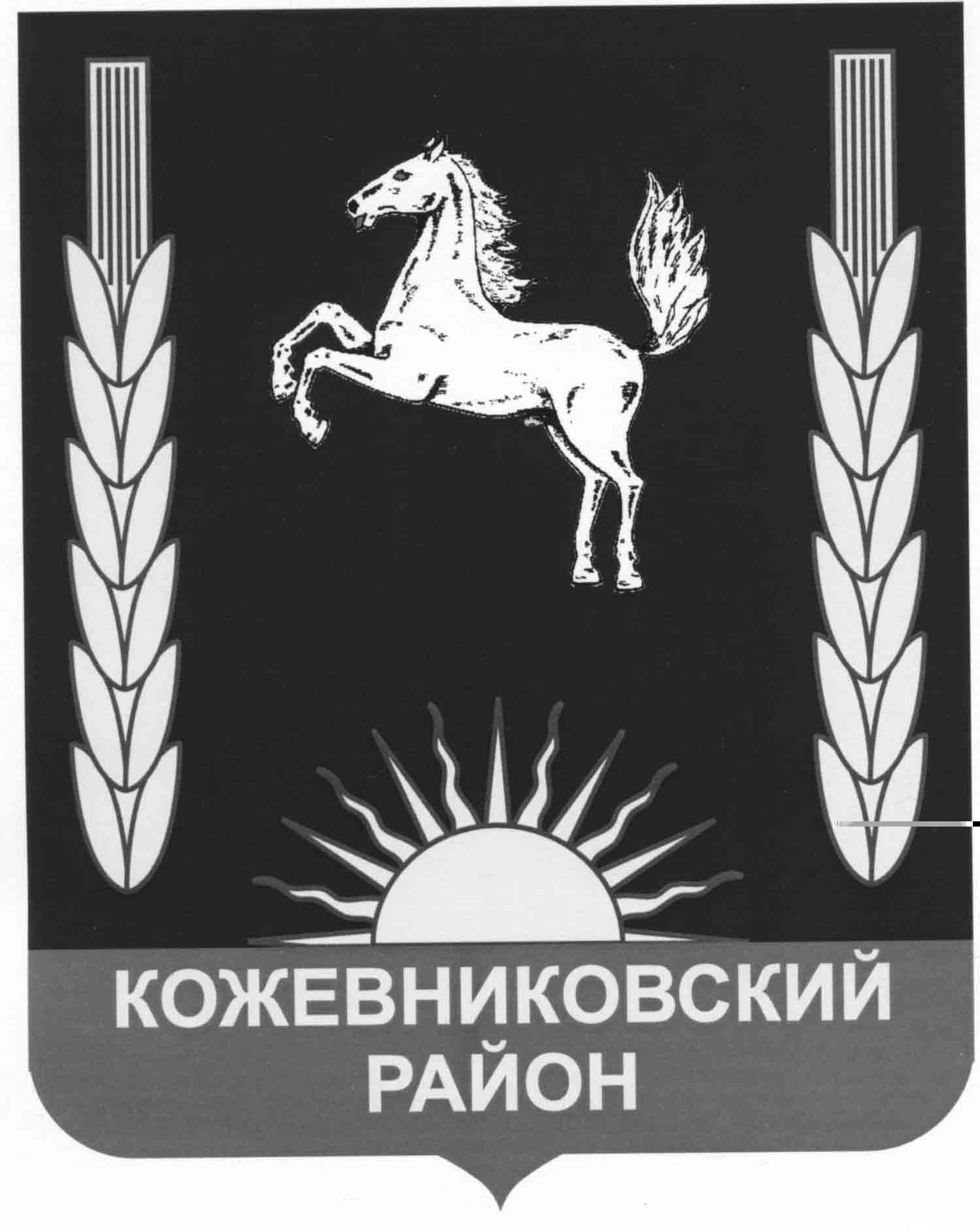 администрация   кожевниковского   районаПОСТАНОВЛЕНИЕ   30.01.2020                                                                                                                                 № 45                                с. Кожевниково   Кожевниковского района   Томской областиО внесении изменений в постановление Администрации Кожевниковского района от 10.02.2015г. №87 «О создании межведомственной комиссии по вопросам полноты платежей в консолидированный бюджет МО «Кожевниковский район»»	В связи с кадровыми изменениями  ПОСТАНОВЛЯЮ:Внести изменения в постановление Администрации Кожевниковского района от 10.02.2015г. № 87 «О создании межведомственной комиссии по вопросам полноты платежей в консолидированный бюджет МО «Кожевниковский район», изложив приложение 2 в новой редакции согласно приложению, к настоящему постановлению.Считать утратившими силу постановления Администрации Кожевниковского района:          1) от 14.06.2018г. № 403 «О внесении изменений в постановление Администрации Кожевниковского района от 10.02.2015г. № 87 «О создании межведомственной комиссии по вопросам полноты платежей в консолидированный бюджет МО «Кожевниковский район»»;          2) от 26.03.2019г. № 186 «О внесении изменений в постановление Администрации Кожевниковского района от 10.02.2015г. № 87 «О создании межведомственной комиссии по вопросам полноты платежей в консолидированный бюджет МО «Кожевниковский район».3.Разместить настоящее постановление на официальном сайте органов местного самоуправления Кожевниковского района.4. Настоящее постановление вступает в силу со дня его подписания.5. Контроль за исполнением настоящего постановления возложить на первого заместителя Главы Кожевниковского района Кучера В.В.Глава Кожевниковского района                                                                              А.А. МалолеткоН.В. Шерстобоева22-568Приложение № 1 к постановлению Администрации Кожевниковского  района от________2020 г. № ____ Состав межведомственной комиссии по вопросам полноты платежей в консолидированный бюджет МО «Кожевниковский район»Кучер В.В.Первый заместитель главы Кожевниковского района – председатель;Вильт О.Л.Начальник Управления финансов Администрации Кожевниковского района – заместитель председателя;Негонова Е.В.Главный специалист по доходам Управления финансов Администрации Кожевниковского района  - секретарь комиссии по платежам в бюджет;Шерстобоева Н.В.Ведущий специалист отдела экономического анализа и прогнозирования Администрации Кожевниковского района - секретарь комиссии по  неформальной занятости;Члены комиссии:Члены комиссии:Батишева И.Т.Заместитель начальника Межрайонной  ИФНС России  №2 по Томской области;Беляев Ю.А.Начальник ОМВД по Кожевниковскому району;Вакурина Л.Г.Директор ОГКУ Кожевниковский центр занятости;Емельянова Т.А.Начальник отдела экономического анализа и прогнозирования Администрации Кожевниковского района;Карпачев М.Е.Начальник Управления по социально-экономическому развитию села Администрации Кожевниковского района;Майкова А.А.Руководитель клиентской службы на правах отдела в Кожевниковском районе государственного учреждения – Управления Пенсионного фонда РФ в Томском районе Томской области (межрайонная).Носикова Е.А.Начальник отдела по управлению муниципальной собственностью Администрации Кожевниковского районаСавельева В.И.Начальник отдела правовой и кадровой работы Администрации Кожевниковского района;Главы сельских поселенийПо приглашению